Publicado en Sant Just Desvern el 23/01/2019 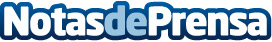 400.000 pacientes han disfrutado en 2018 de atención especializada bajo el Sello de Calidad DentalQuality®Más de 405.000 pacientes de toda España han podido disfrutar durante todo el 2018 de la atención especializada de las clínicas dentales certificadas por el Sello de Calidad DentalQuality®. Enmarcado en el proceso de expansión que está llevando a cabo el sello de calidad, en 2018 se certificaron 26 nuevas clínicas dentales, que unidas a las certificadas con anterioridad suman un total de 97 centros bajo el Certificado de Calidad DentalQuality®Datos de contacto:Aesinergy673460527Nota de prensa publicada en: https://www.notasdeprensa.es/400-000-pacientes-han-disfrutado-en-2018-de Categorias: Nacional Medicina Franquicias Recursos humanos Odontología http://www.notasdeprensa.es